Shadows Discovery StationsStation 1Read the pages marked in The Illuminating World of Light with Max Axiom and fill in the blanks.1. 	Light interacts with different __________________ in different ways.2.	Clear glass is ________________. Light passes ________________ transparent objects.3.	But objects like this painting are __________________. Light can’t pass through _________________ objects.4.	Because opaque objects ___________________ light, we see _________________ or dark spots behind them.Station 2Read the World Book Online Shadow Article and fill in the blanks.5.	A shadow is the darkness where an object _______________ light.6.	________________ use shadows to tell time.Read the All About Light book and fill in the blanks.7.	Wherever you go, you will have a _______________ because the sunlight cannot pass through your body.8.	No, shadows change as the ____________________ of the source of light changes. Station 3Shadow Hand Puppets ObservationAs you move your hands around at this station and create hand shadow puppets, make 2 observations about shadows and light and record them here.9.____________________________________________________________________________10.___________________________________________________________________________Station 4Complete the bar graph at this station for the size of a shadow and answer the questions below.11.	Describe how the size of the shadow changed as the object moved closer to the light._____________________________________________________________________________12.	What did you notice about the darkness and shape of the shadow as the object moved closer to the light source._____________________________________________________________________________Station 5Read from the pages marked in How Does Science Work: Exploring Light and fill in the blanks.13.	The sun does ________________ move, it just looks like it does.For 14-16, Sketch the shadow as the sun moves during the day 14.					15.					16.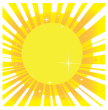 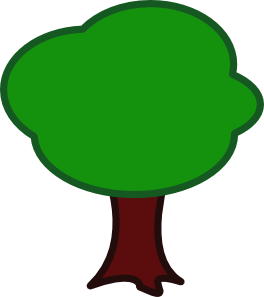 Station 6Read World Book Online Sundial Article and fill in the blanks.17.	The ____________________ is the oldest known tool for measuring time.18.	It uses __________________ cast by the sun. 19.	These shadows change as the sun moves across the ___________________.20.	The length or angle of the shadow tells the ___________________.